TALLER  DE  DECORACIÓN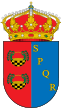 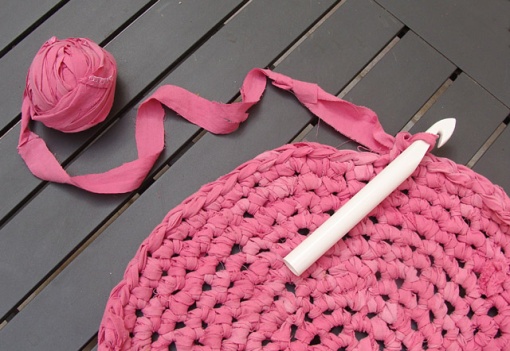 Y  RECICLAJESE PIDE COLABORACIÓN DE LAS PERSONAS DEL PUEBLO PARA REALIZAR ADORNOS CON MATERIAL RECICLADO PARA DECORAR EL MUNICIPIO.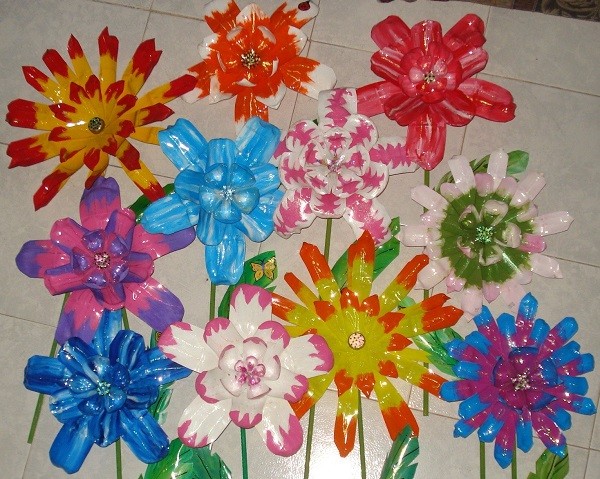 MARTES EN HORARIO DE MAÑANA O TARDEMAÑANAS: DE 11 A 13 h.TARDES: DE 17 A 19 h.LUGAR: CENTRO DE DIAPARA MÁS INFORMACIÓN PREGUNTAR EN EL AYUNTAMIENTO